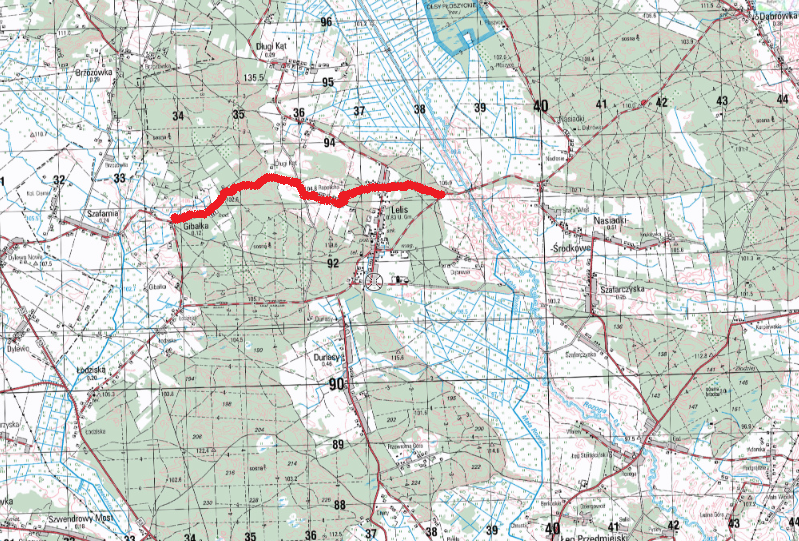                   - Lokalizacja planowanych robótJednostka projektująca: "DiM Projekt" P.P.W. Dróg i Mostów Leszek Chmielewski 07-410 Ostrołęka, ul. J. Wybickiego 20 kom. 606-358-877NIP 758-146-34-54 Regon 550744766Jednostka projektująca: "DiM Projekt" P.P.W. Dróg i Mostów Leszek Chmielewski 07-410 Ostrołęka, ul. J. Wybickiego 20 kom. 606-358-877NIP 758-146-34-54 Regon 550744766Jednostka projektująca: "DiM Projekt" P.P.W. Dróg i Mostów Leszek Chmielewski 07-410 Ostrołęka, ul. J. Wybickiego 20 kom. 606-358-877NIP 758-146-34-54 Regon 550744766Jednostka projektująca: "DiM Projekt" P.P.W. Dróg i Mostów Leszek Chmielewski 07-410 Ostrołęka, ul. J. Wybickiego 20 kom. 606-358-877NIP 758-146-34-54 Regon 550744766Jednostka projektująca: "DiM Projekt" P.P.W. Dróg i Mostów Leszek Chmielewski 07-410 Ostrołęka, ul. J. Wybickiego 20 kom. 606-358-877NIP 758-146-34-54 Regon 550744766Jednostka projektująca: "DiM Projekt" P.P.W. Dróg i Mostów Leszek Chmielewski 07-410 Ostrołęka, ul. J. Wybickiego 20 kom. 606-358-877NIP 758-146-34-54 Regon 550744766Inwestor: Gmina Lelis, ul. Szkolna 37, 07-402 LelisInwestor: Gmina Lelis, ul. Szkolna 37, 07-402 LelisInwestor: Gmina Lelis, ul. Szkolna 37, 07-402 LelisBranża: drogowaBranża: drogowaBranża: drogowaObiekt: Drogi gminne o nawierzchni bitumicznejObiekt: Drogi gminne o nawierzchni bitumicznejObiekt: Drogi gminne o nawierzchni bitumicznejStudium: projekt wykonawczyStudium: projekt wykonawczyStudium: projekt wykonawczyLokalizacja: drogi gminne nr 250621W, 250639WLokalizacja: drogi gminne nr 250621W, 250639WLokalizacja: drogi gminne nr 250621W, 250639WSkala: -Skala: -Skala: -Temat: Remont nawierzchni bitumicznych dróg gminnych przez powierzchniowe utrwalenieTemat: Remont nawierzchni bitumicznych dróg gminnych przez powierzchniowe utrwalenieTemat: Remont nawierzchni bitumicznych dróg gminnych przez powierzchniowe utrwalenieData: 27.05.2016r.Data: 27.05.2016r.Data: 27.05.2016r.Nazwa rysunku: Lokalizacja odcinków drógNazwa rysunku: Lokalizacja odcinków drógNazwa rysunku: Lokalizacja odcinków drógRys. nr 1Rys. nr 1Stron:ZESPÓŁ PROJEKTOWYZESPÓŁ PROJEKTOWYZESPÓŁ PROJEKTOWYZESPÓŁ PROJEKTOWYZESPÓŁ PROJEKTOWYZESPÓŁ PROJEKTOWYFunkcjaImię i nazwiskoNr uprawnieńNr uprawnieńPodpisPodpisb. drogowa projektantmgr inż. Leszek Chmielewski66/94/Os66/94/Os